CircunferênciasDefinição Formal: Circunferência é a figura geométrica formada por todos os pontos de um plano que tem distância igual de um ponto fixo deste plano.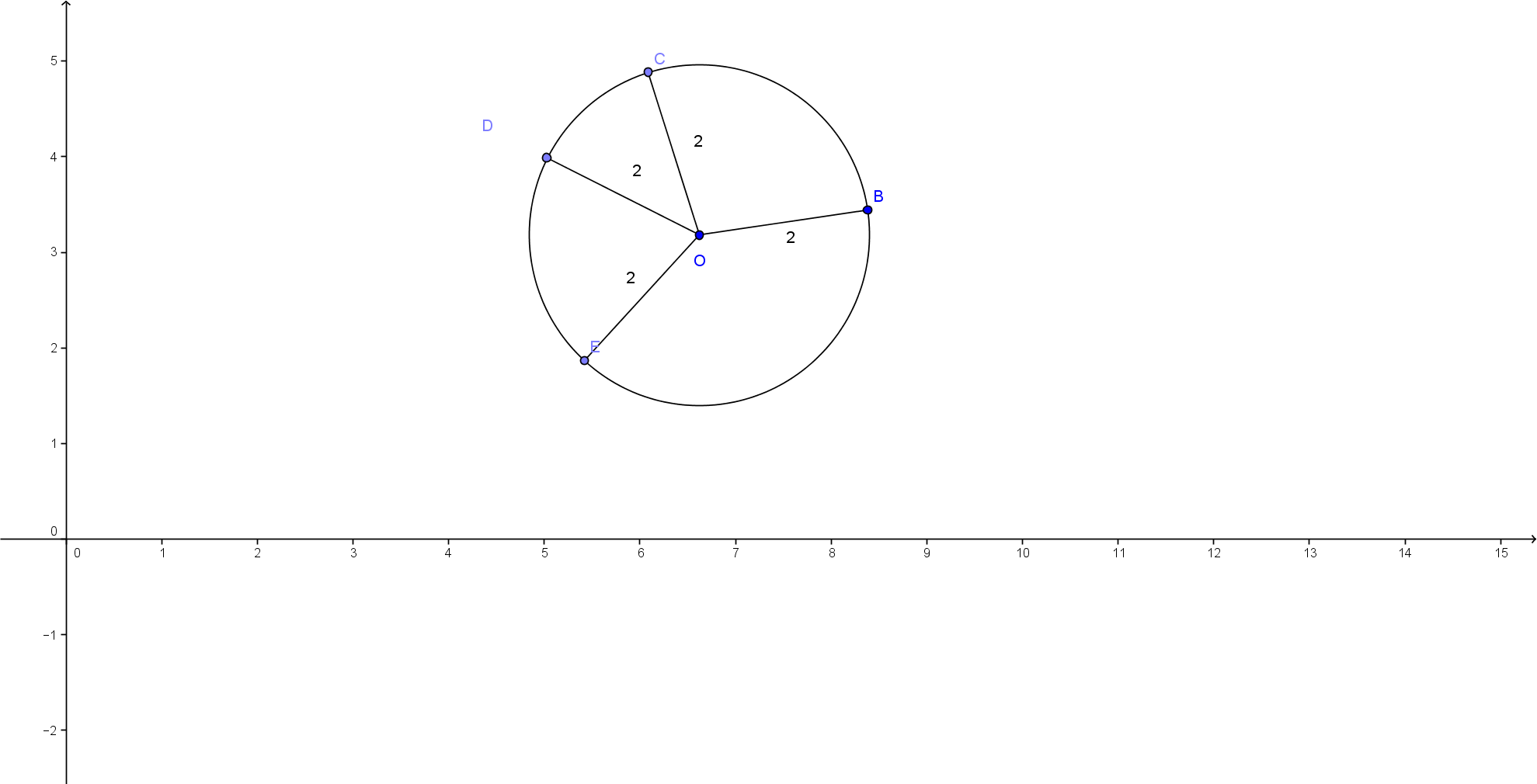 Em que lugares é possível encontrar figuras com formato circular? Cite dez objetos onde podemos selecionar uma circunferência.____________________________________________________________________________________________________________________________________________________________________________________________________________________________________________________________________________Elementos de uma  Circunferência: 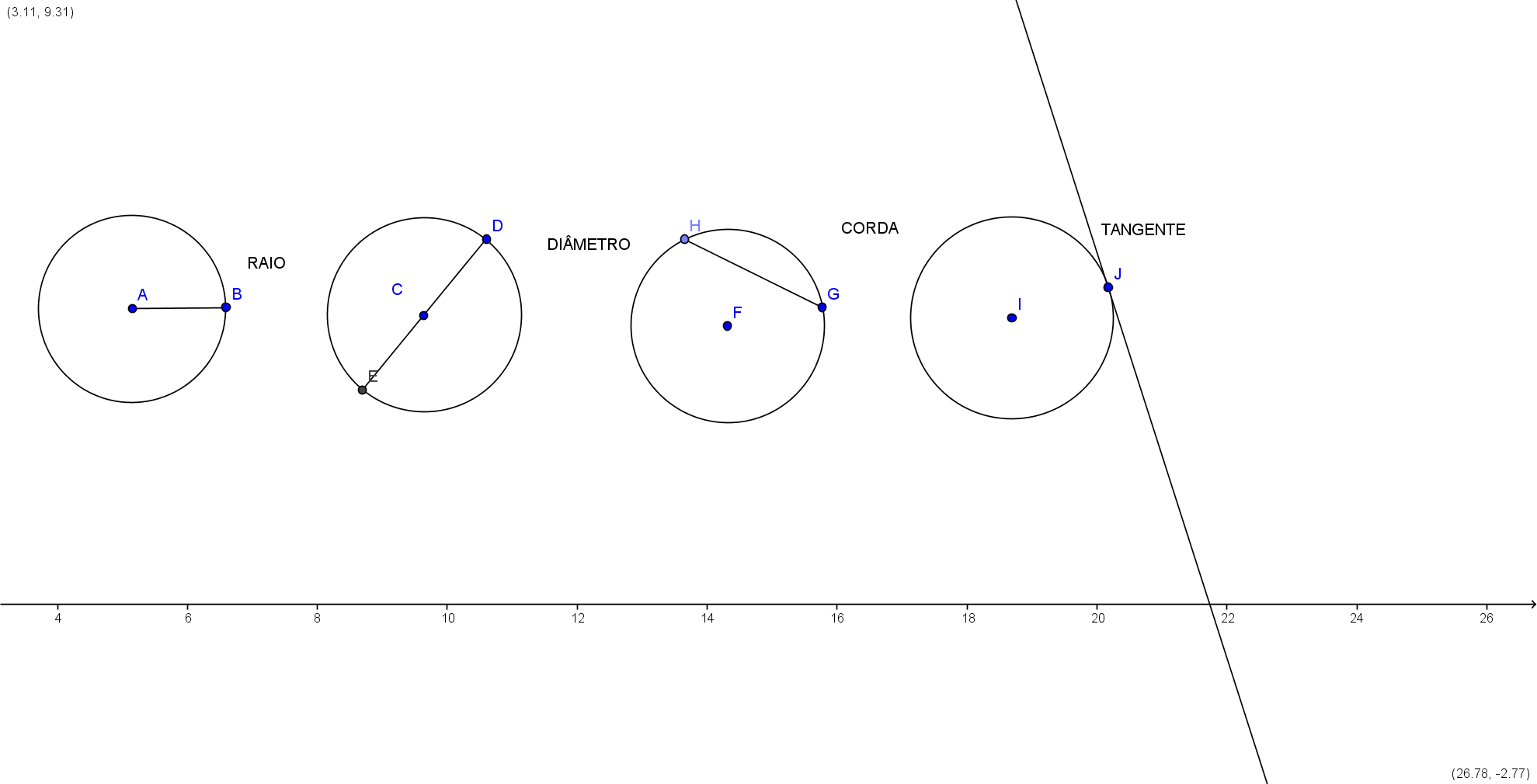 Raio: Qualquer segmento que une o centro a um ponto da circunferência é chamado raio.Corda: Qualquer segmento que une dois pontos distintos de uma circunferência é chamado de corda.Diametro: A corda que passa pelo centro da circunferência chama-se diâmetro. Sua medida é igual á duas vezes a medida do raio.Pergunta: Qual é a maior corda que pode ser traçada em uma circunferência?___________________________________________________________________Posições Relativas de uma reta e de uma circunferência:Em um mesmo plano, uma reta e uma circunferência podem ter um único ponto em comum, dois pontos em comum ou pode não ter pontos em comum.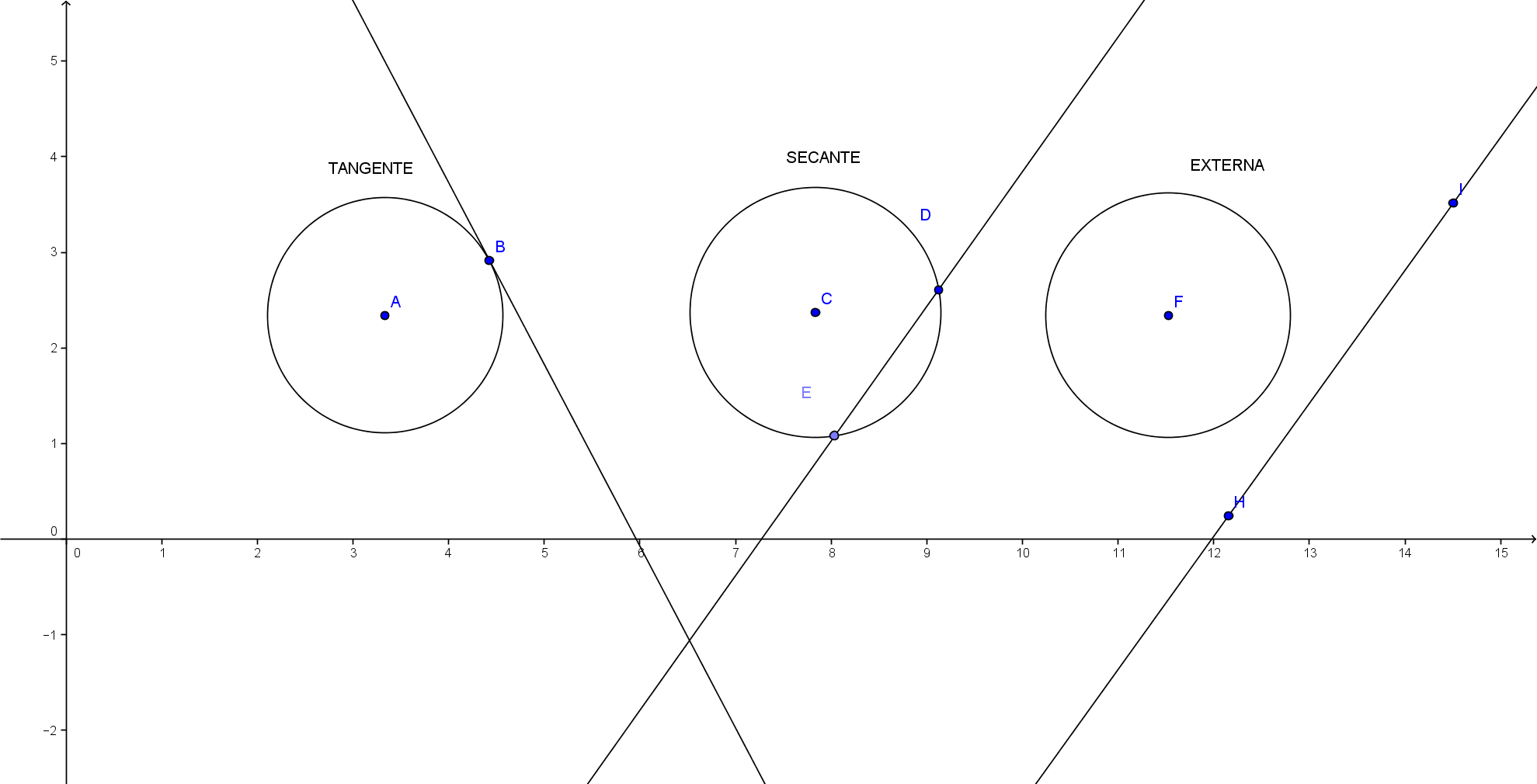 Propriedade da tangente no ponto de tangência em relação ao raio: Qualquer reta tangente a uma circunferência é perpendicular ao raio no ponto de tangência.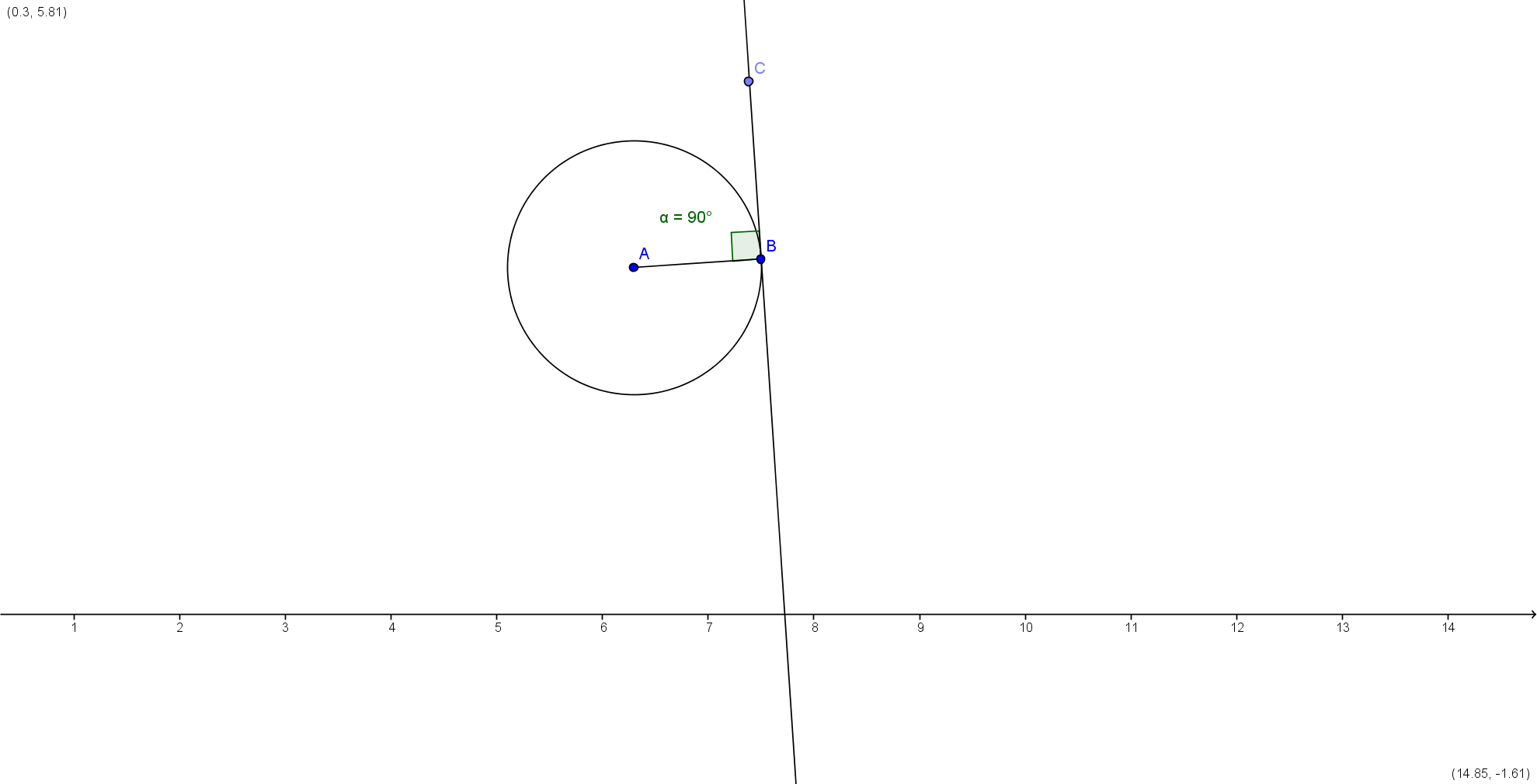 Exemplo: Queremos determinar o perímetro da figura abaixo com apenas as medidas dadas.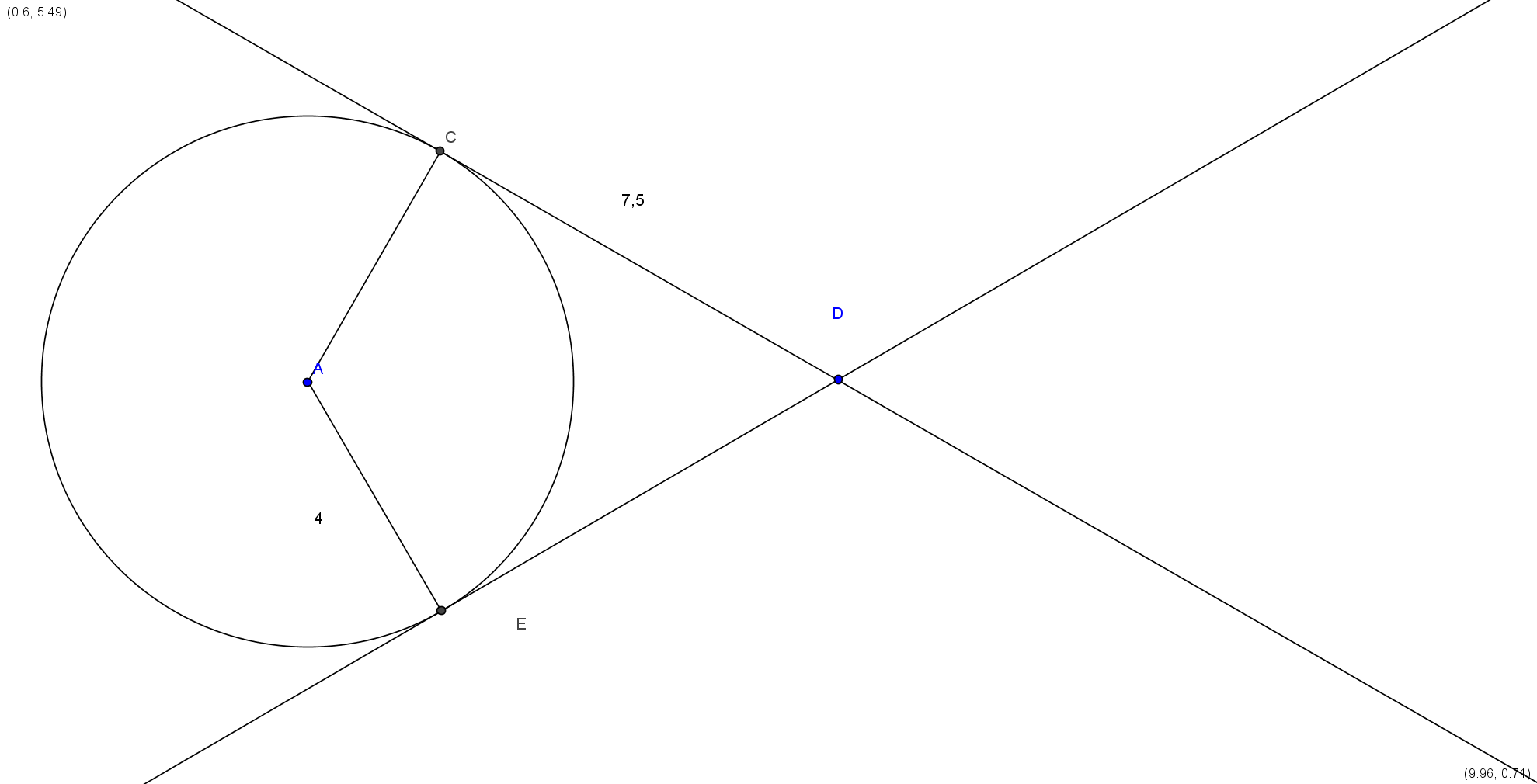 Construimos uma circunferência e marcamos um ponto D fora dela. Então traçamos duas retas tangentes a circunferência que passam por D. Marcamos então os segmentos AC e AE que são raios. A medida de AE é 4 cm logo AC=4cm pois todos os pontos da circunferência são equidistantes de A. Traçamos um segmento C, se a medida de um raio é 4 cm então AC tem medida 4 cm. Como os dois lados do triângulo CAE tem mesma medida ele é isóceles logo os ângulos da base são congruêntes. Sabemos que os ângulos ACD=AED=90° portanto FCD=FED pois ambos são complementares dos ângulos da base do triângulo ACE então os triângulos ACD=AED logo CD=ED=7,5 cm concluimos que o perimetro será 4+4+7,5+7,5= 23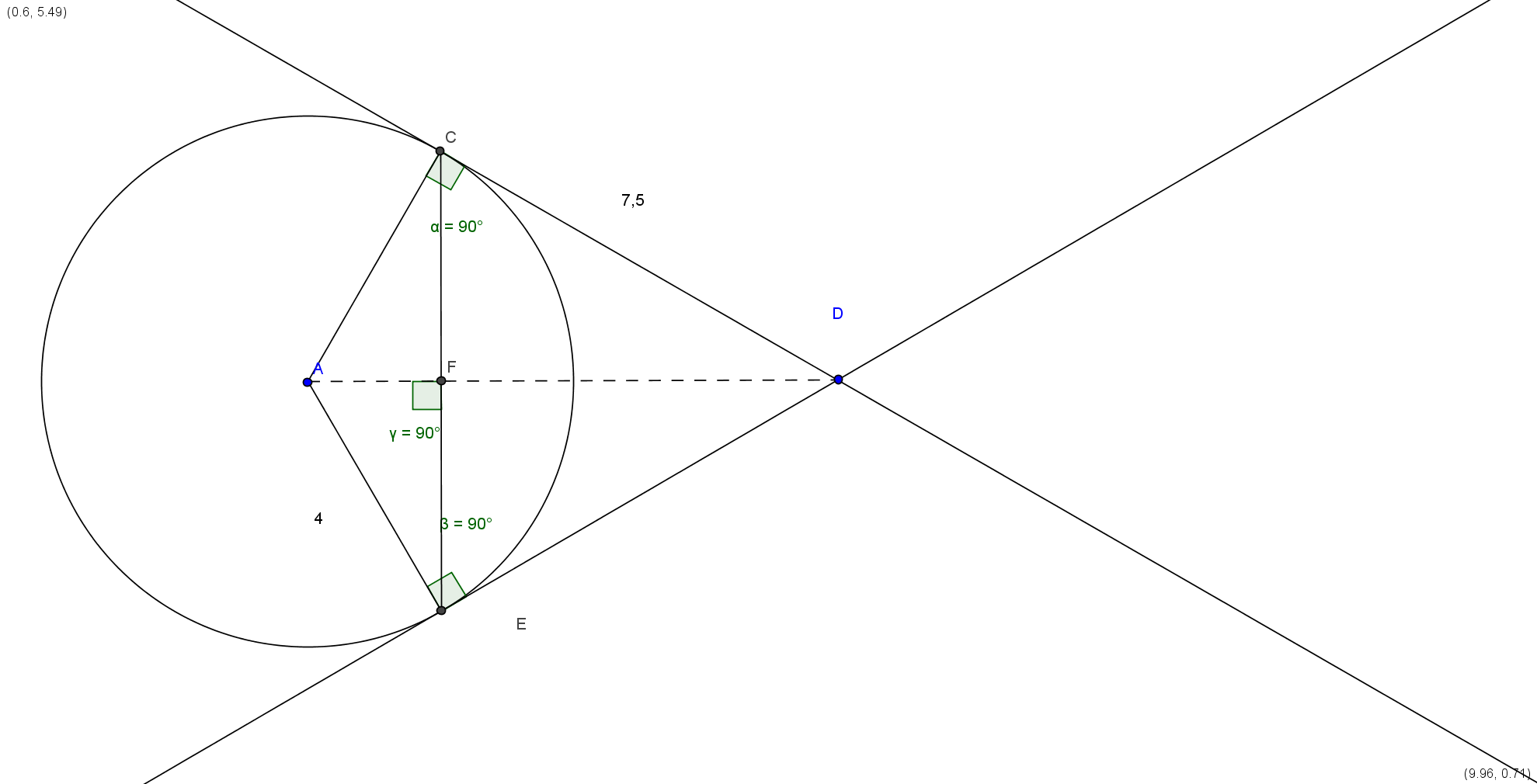 Exercício: Queremos determinar a medida do segmento CD tangente a circunferência, sabendo que o raio mede 3,5 cm e que o perímetro do quadrilátero tem 28cm.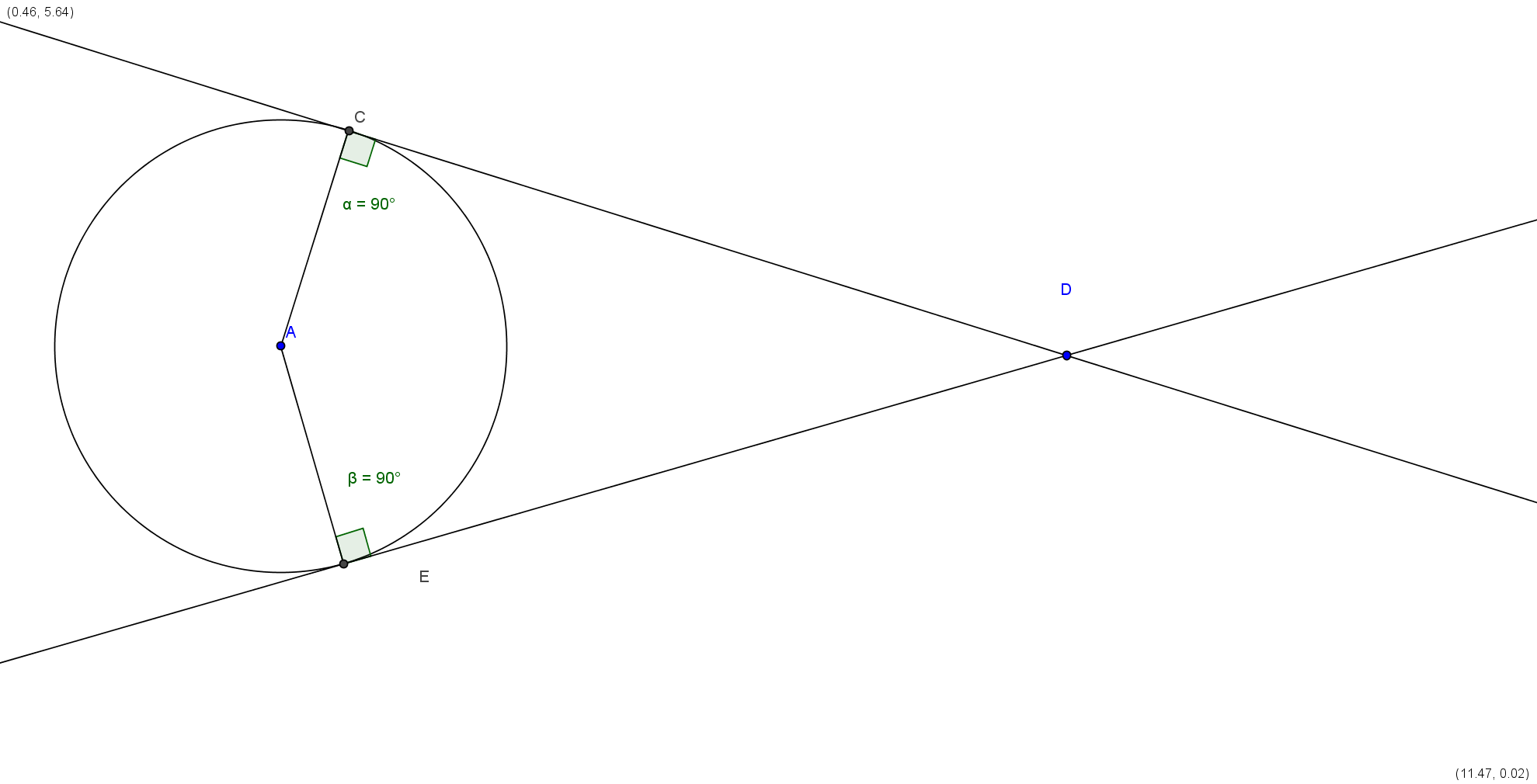 ____________________________________________________________________________________________________________________________________________________________________________________________________________________________________________________________________________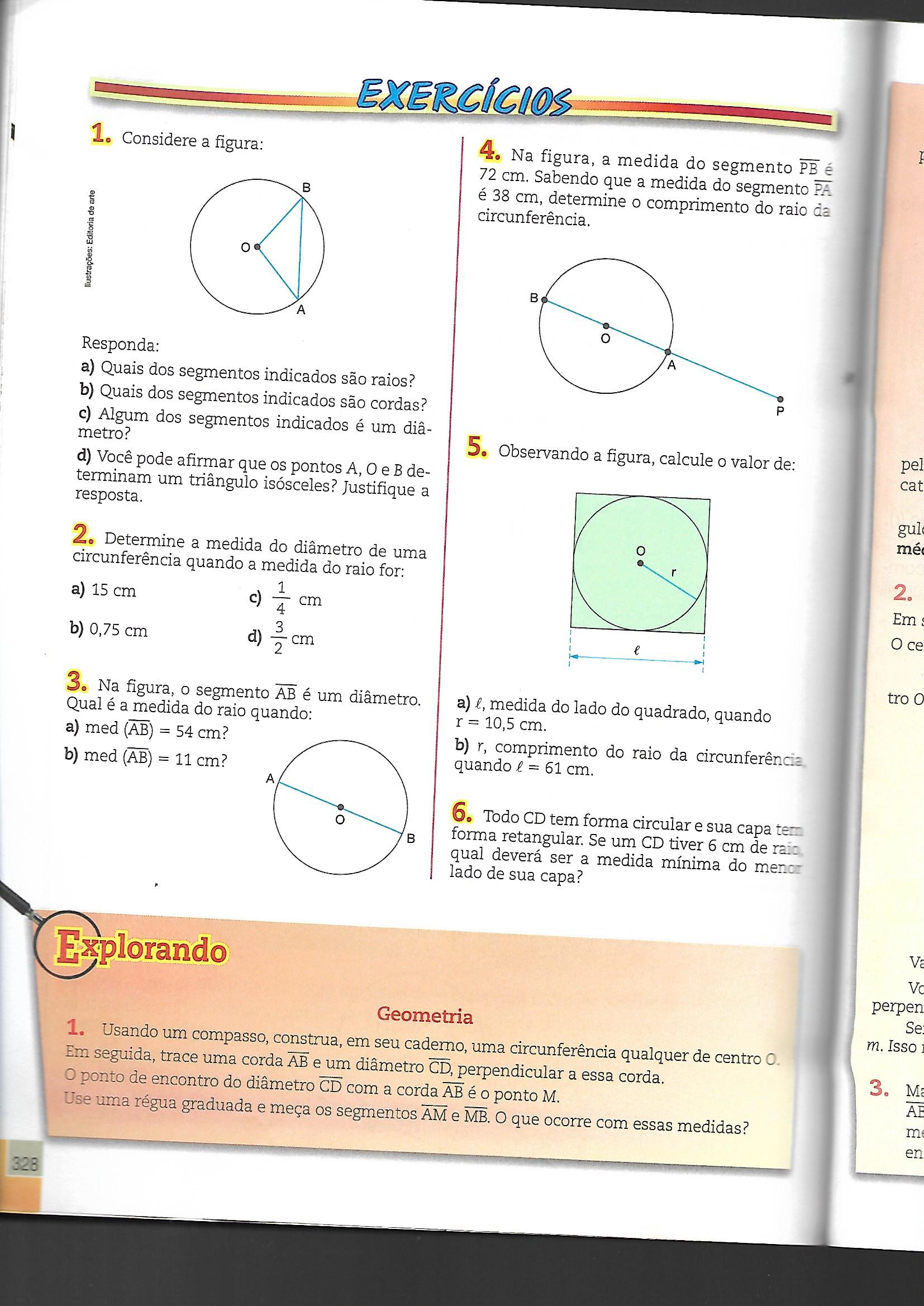 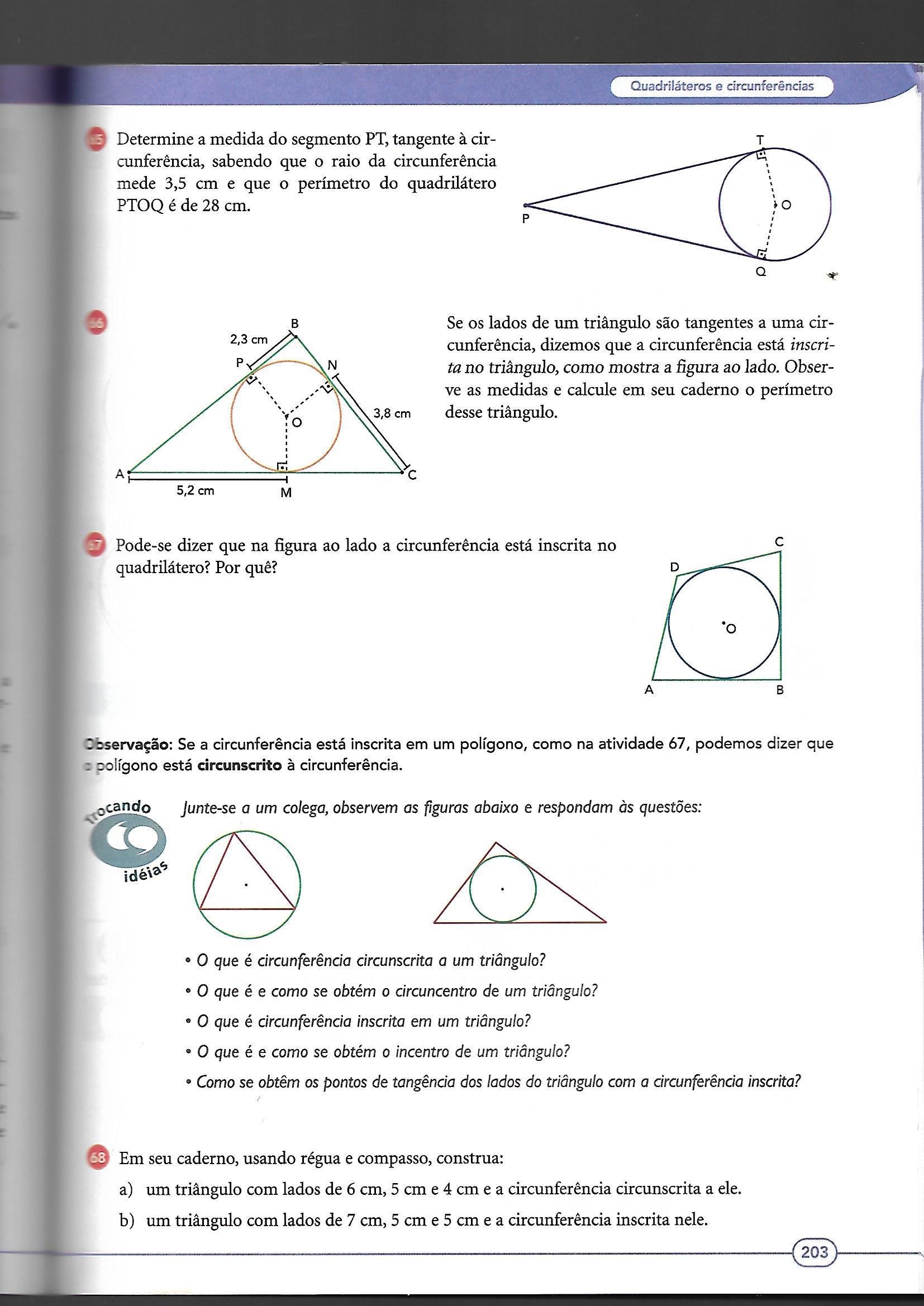 CírculoDefinição Formal: Toda circunferência determina no plano duas regiões distintas: A região interna e a região externa. A região interna aqui é verde e a externa é a roxa enquanto a circunferência é a fronteira das duas regiões. Deste modo a região interna é denominada círculo.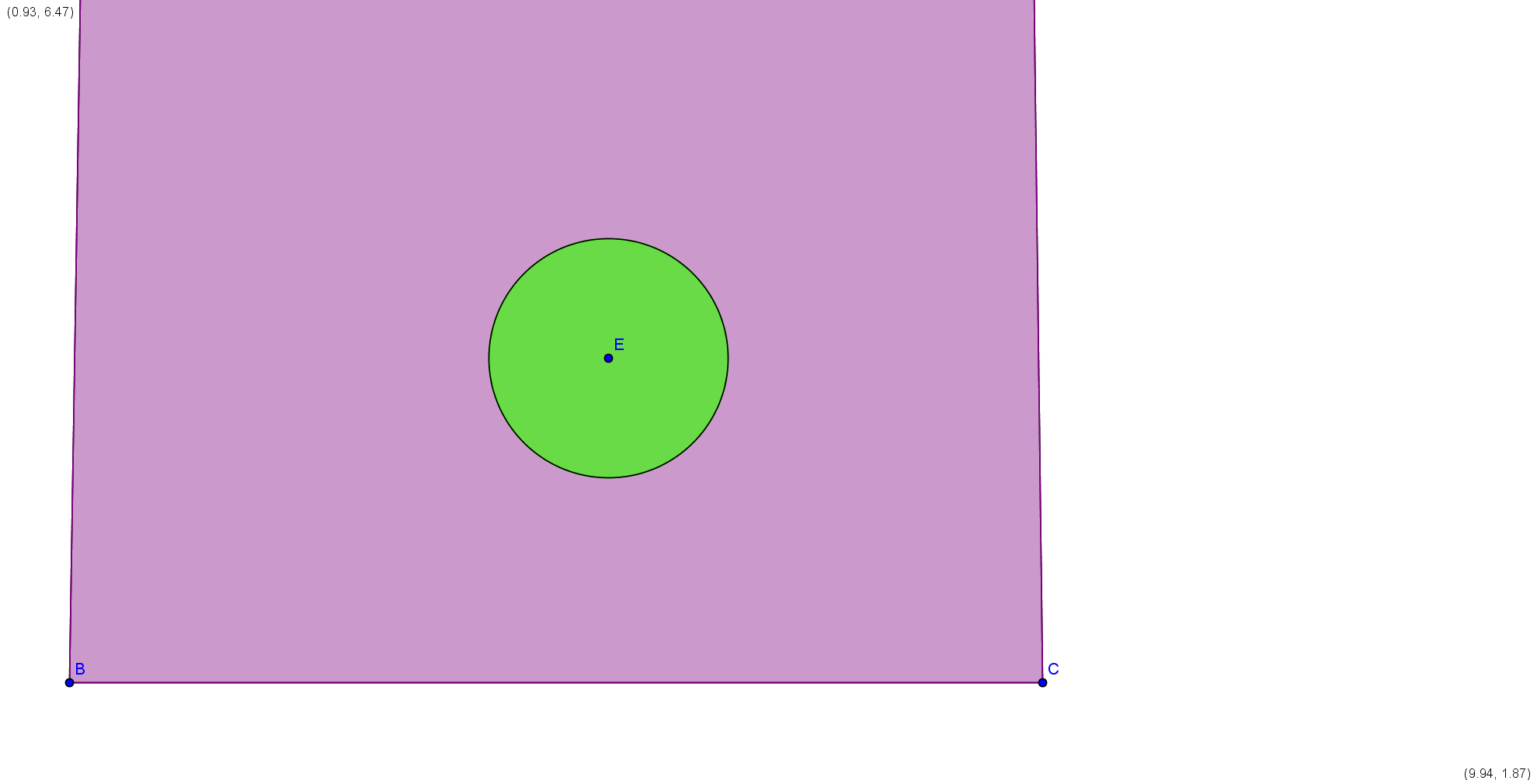 Propriedades: Um ponto P qualquer, que tem distância ao centro E é menor que o comprimento do raio , então ele  é um ponto interno a circunferência. Se a distância ao centro E de um ponto P qualquer  for maior que o a medida do raio ele não pertence a circunferência, ou seja, ele é um ponto externo.Exemplo: Uma circunferência tem raio de 10cm. Tomamos um ponto P com uma distância x do centro da circunferência. Qual deve ser o valor de x para que P seja:Externo à circunferência:  x>10 para estar foraInterno à circunferência:  x<10 para estar dentro Um ponto da circunferência:  x=10 para pertencer a ela.Exercício: Um ponto P pertence a circunferência de raio 20 cm. A distância de P até o centro da circunferência é descrita por (3x+5) cm. Qual é o valor de x?________________________________________________________________________________________________________________________________________________________________________________________________________CircunferênciasPosições Relativas de duas circunferências:Duas circunferências são ditas Concentricas quando possuem o mesmo ponto central.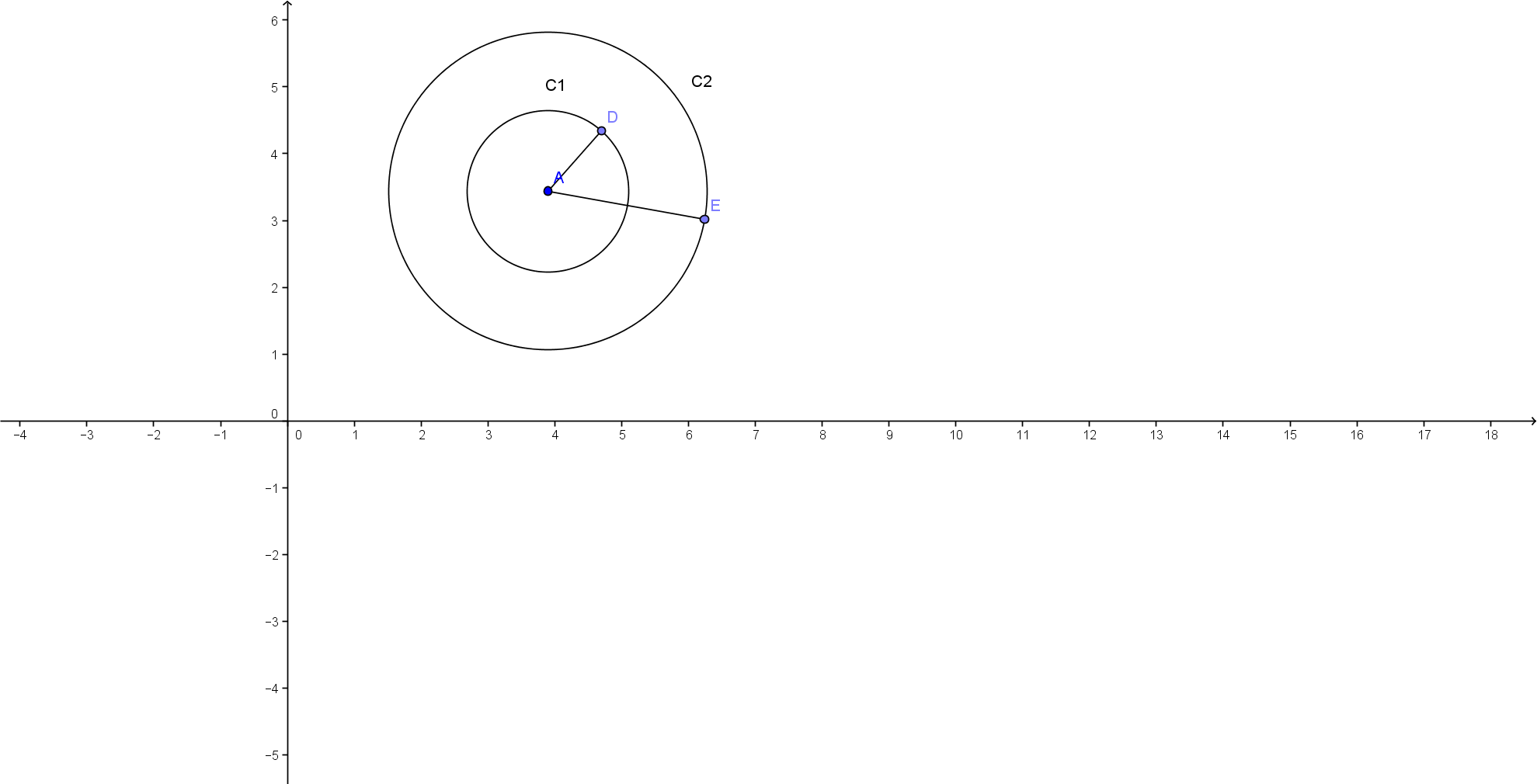 Duas circunferências são ditas Tangentes quando possuem o mesmo ponto central.Elas podem ser tangentes externas ou internas. 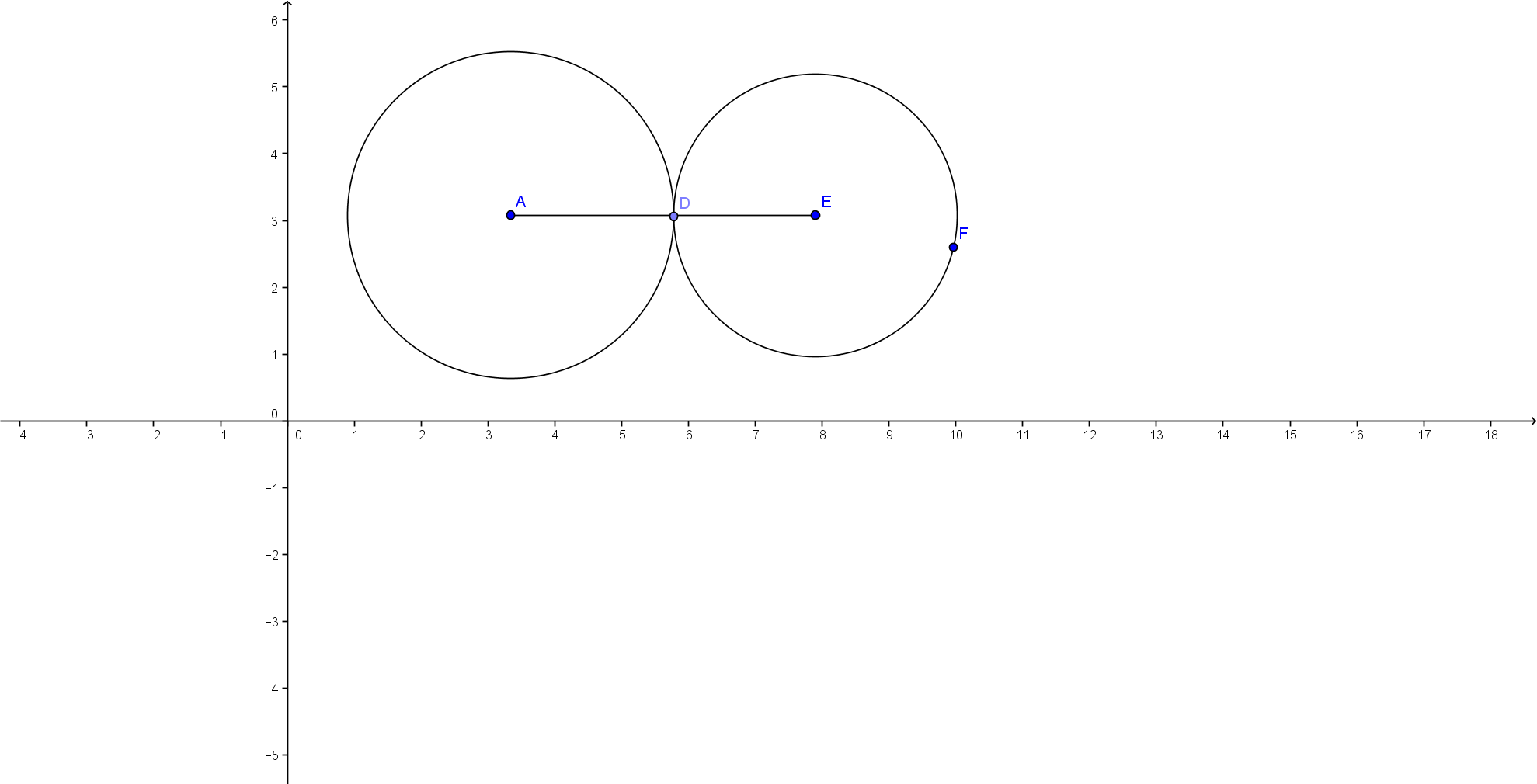 No caso ao lado as circunferências são tangentes externas e a medida entre os dois centros AE é a soma dos raios AD e DE.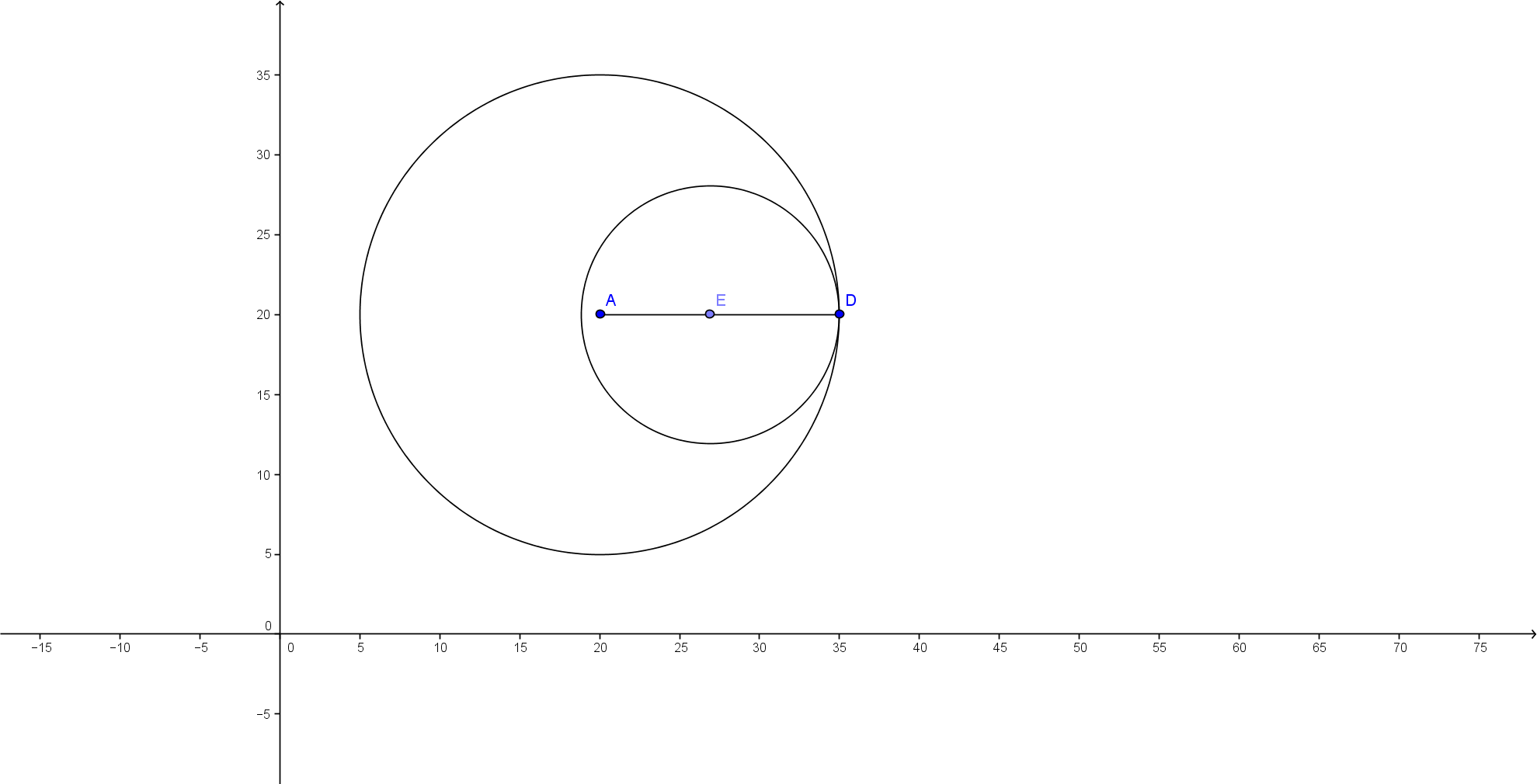 No caso ao lado as circunferências são tangentes externas e a medida entre os dois centros AE é a subtração dos raios AD e ED.Quando duas circuferências não tem pontos em comum elas são ditas externas. Quando têm dois pontos em comum são ditas secantes.Ângulos em uma circunferênciaUm ângulo interno á circunferência possui o vértice na circunferência e sendo seus lados secantes a ela. Na figura abaixo o definimos  como o arco determinado pelo ângulo D. 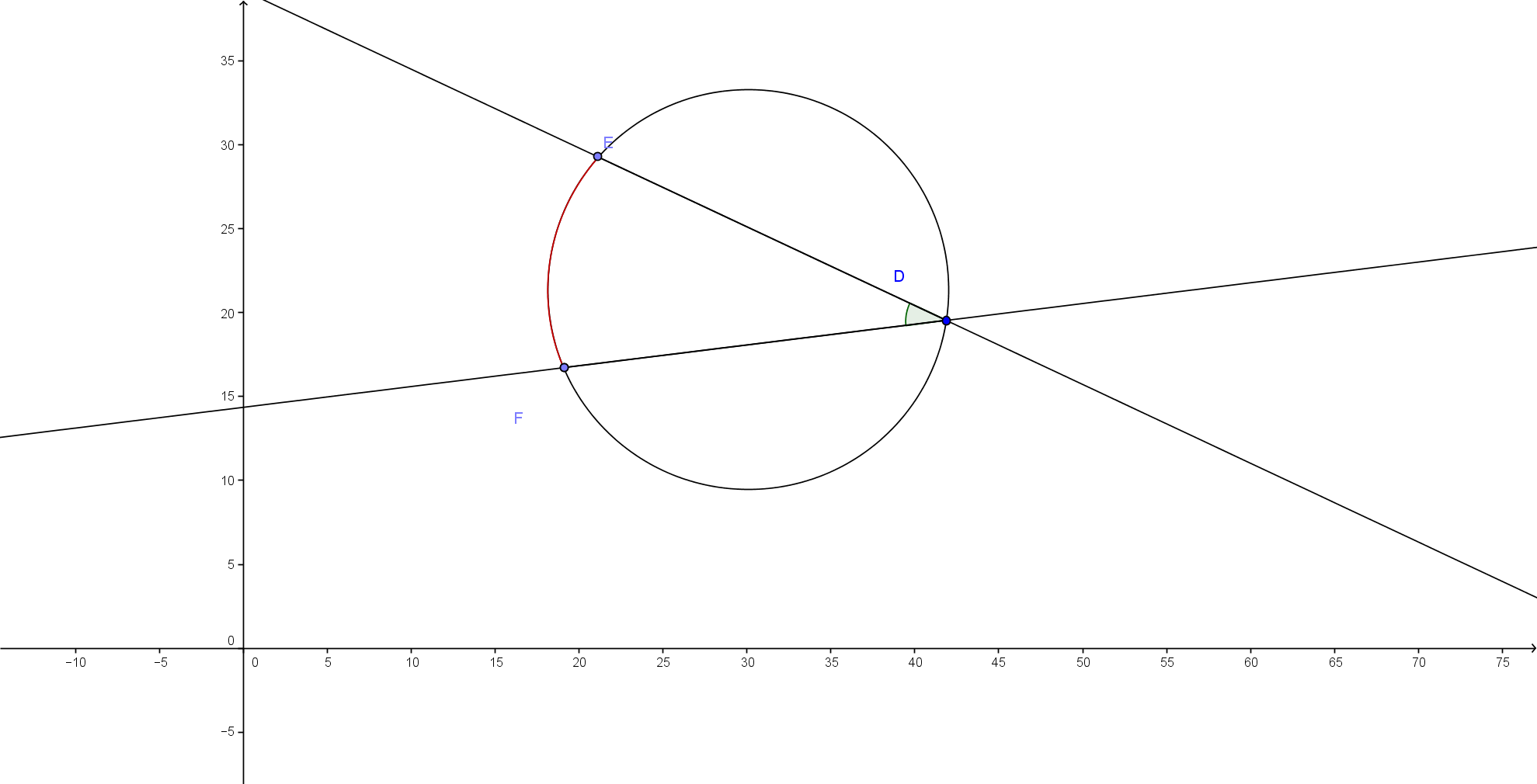 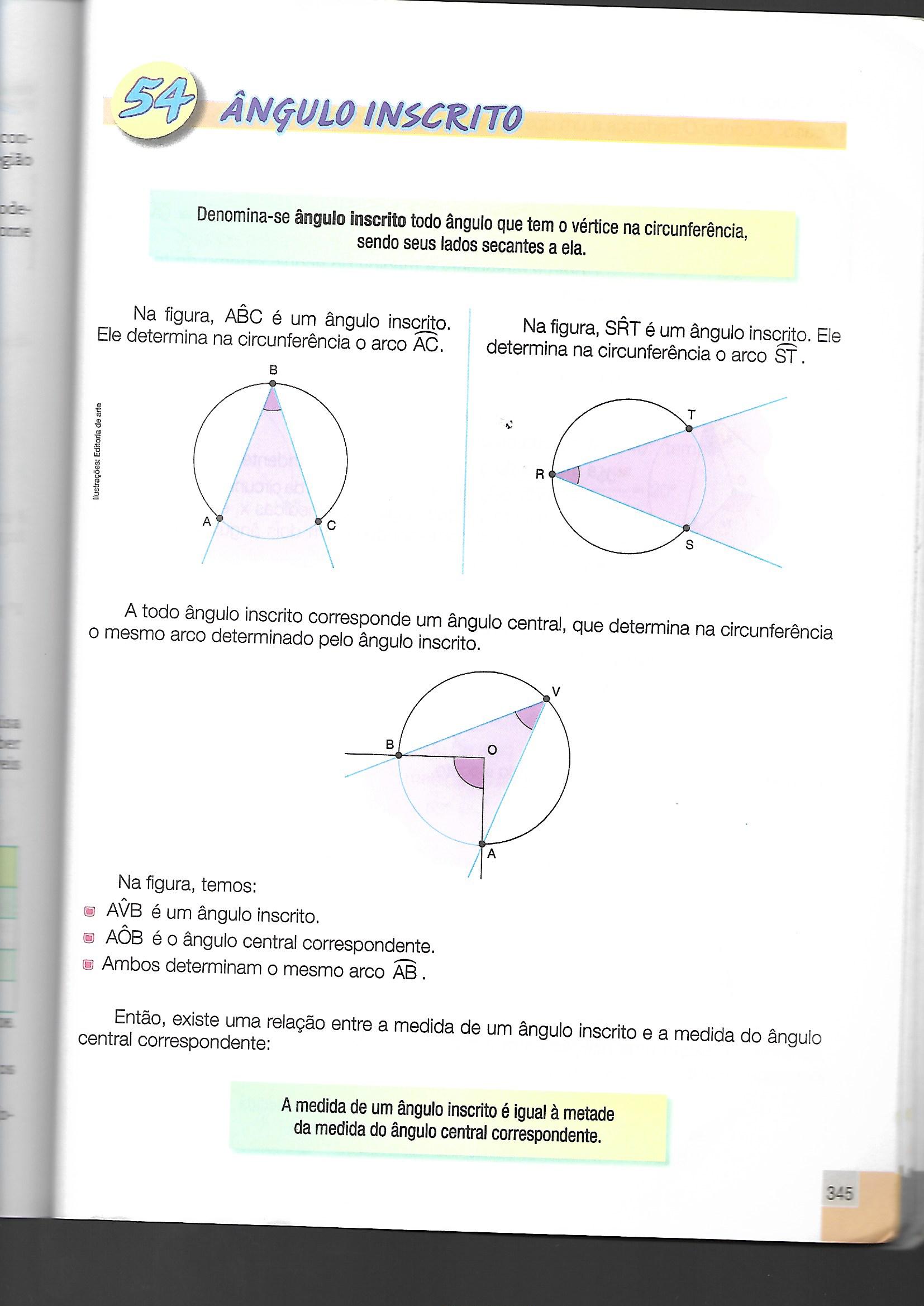 Propriedade: A medida de um ângulo inscrito é igual a metade da medida do ângulo central correspondente.